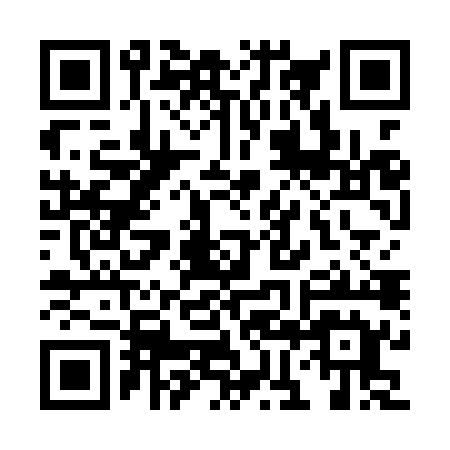 Prayer times for Acquaviva Collecroce, ItalyWed 1 May 2024 - Fri 31 May 2024High Latitude Method: Angle Based RulePrayer Calculation Method: Muslim World LeagueAsar Calculation Method: HanafiPrayer times provided by https://www.salahtimes.comDateDayFajrSunriseDhuhrAsrMaghribIsha1Wed4:095:5712:585:558:009:412Thu4:075:5612:585:568:019:433Fri4:055:5412:585:568:029:444Sat4:035:5312:585:578:039:465Sun4:015:5212:585:578:049:486Mon3:595:5012:585:588:059:497Tue3:585:4912:585:598:069:518Wed3:565:4812:575:598:079:529Thu3:545:4712:576:008:089:5410Fri3:525:4612:576:018:109:5611Sat3:515:4512:576:018:119:5712Sun3:495:4412:576:028:129:5913Mon3:475:4312:576:028:1310:0014Tue3:465:4212:576:038:1410:0215Wed3:445:4112:576:048:1510:0416Thu3:435:4012:576:048:1610:0517Fri3:415:3912:576:058:1710:0718Sat3:395:3812:576:058:1810:0819Sun3:385:3712:586:068:1910:1020Mon3:365:3612:586:068:2010:1121Tue3:355:3512:586:078:2110:1322Wed3:345:3412:586:078:2110:1423Thu3:325:3412:586:088:2210:1624Fri3:315:3312:586:098:2310:1725Sat3:305:3212:586:098:2410:1826Sun3:285:3212:586:108:2510:2027Mon3:275:3112:586:108:2610:2128Tue3:265:3012:586:118:2710:2229Wed3:255:3012:596:118:2810:2430Thu3:245:2912:596:128:2810:2531Fri3:235:2912:596:128:2910:26